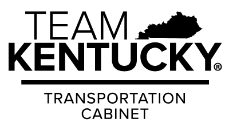 KENTUCKY TRANSPORTATION CABINETDepartment of Vehicle RegulationDIVISION OF MOTOR CARRIERSKENTUCKY TRANSPORTATION CABINETDepartment of Vehicle RegulationDIVISION OF MOTOR CARRIERSKENTUCKY TRANSPORTATION CABINETDepartment of Vehicle RegulationDIVISION OF MOTOR CARRIERSKENTUCKY TRANSPORTATION CABINETDepartment of Vehicle RegulationDIVISION OF MOTOR CARRIERSKENTUCKY TRANSPORTATION CABINETDepartment of Vehicle RegulationDIVISION OF MOTOR CARRIERSKENTUCKY TRANSPORTATION CABINETDepartment of Vehicle RegulationDIVISION OF MOTOR CARRIERSKENTUCKY TRANSPORTATION CABINETDepartment of Vehicle RegulationDIVISION OF MOTOR CARRIERSTC 95-624Rev. 05/2018TC 95-624Rev. 05/2018IRP OR EWD REQUEST FOR REFUNDIRP OR EWD REQUEST FOR REFUNDIRP OR EWD REQUEST FOR REFUNDIRP OR EWD REQUEST FOR REFUNDIRP OR EWD REQUEST FOR REFUNDIRP OR EWD REQUEST FOR REFUNDIRP OR EWD REQUEST FOR REFUNDMAIL TO:PO Box 2323, Frankfort KY 40602‐2323  Phone (502) 564‐1257 http://transportation.ky.gov/Motor‐CarriersMAIL TO:PO Box 2323, Frankfort KY 40602‐2323  Phone (502) 564‐1257 http://transportation.ky.gov/Motor‐CarriersMAIL TO:PO Box 2323, Frankfort KY 40602‐2323  Phone (502) 564‐1257 http://transportation.ky.gov/Motor‐CarriersMAIL TO:PO Box 2323, Frankfort KY 40602‐2323  Phone (502) 564‐1257 http://transportation.ky.gov/Motor‐CarriersMAIL TO:PO Box 2323, Frankfort KY 40602‐2323  Phone (502) 564‐1257 http://transportation.ky.gov/Motor‐CarriersMAIL TO:PO Box 2323, Frankfort KY 40602‐2323  Phone (502) 564‐1257 http://transportation.ky.gov/Motor‐CarriersMAIL TO:PO Box 2323, Frankfort KY 40602‐2323  Phone (502) 564‐1257 http://transportation.ky.gov/Motor‐CarriersMAIL TO:PO Box 2323, Frankfort KY 40602‐2323  Phone (502) 564‐1257 http://transportation.ky.gov/Motor‐CarriersMAIL TO:PO Box 2323, Frankfort KY 40602‐2323  Phone (502) 564‐1257 http://transportation.ky.gov/Motor‐CarriersMAIL TO:PO Box 2323, Frankfort KY 40602‐2323  Phone (502) 564‐1257 http://transportation.ky.gov/Motor‐CarriersMAIL TO:PO Box 2323, Frankfort KY 40602‐2323  Phone (502) 564‐1257 http://transportation.ky.gov/Motor‐CarriersUse this form to obtain a refund (if applicable) for IRP plate(s)/EWD decal(s) that are no longer in use and have not expired. Please note that IRP plates are transferrable. Include original IRP cab card/EWD decal(s) AND original plate (IRP only).Use this form to obtain a refund (if applicable) for IRP plate(s)/EWD decal(s) that are no longer in use and have not expired. Please note that IRP plates are transferrable. Include original IRP cab card/EWD decal(s) AND original plate (IRP only).Use this form to obtain a refund (if applicable) for IRP plate(s)/EWD decal(s) that are no longer in use and have not expired. Please note that IRP plates are transferrable. Include original IRP cab card/EWD decal(s) AND original plate (IRP only).Use this form to obtain a refund (if applicable) for IRP plate(s)/EWD decal(s) that are no longer in use and have not expired. Please note that IRP plates are transferrable. Include original IRP cab card/EWD decal(s) AND original plate (IRP only).Use this form to obtain a refund (if applicable) for IRP plate(s)/EWD decal(s) that are no longer in use and have not expired. Please note that IRP plates are transferrable. Include original IRP cab card/EWD decal(s) AND original plate (IRP only).Use this form to obtain a refund (if applicable) for IRP plate(s)/EWD decal(s) that are no longer in use and have not expired. Please note that IRP plates are transferrable. Include original IRP cab card/EWD decal(s) AND original plate (IRP only).Use this form to obtain a refund (if applicable) for IRP plate(s)/EWD decal(s) that are no longer in use and have not expired. Please note that IRP plates are transferrable. Include original IRP cab card/EWD decal(s) AND original plate (IRP only).Use this form to obtain a refund (if applicable) for IRP plate(s)/EWD decal(s) that are no longer in use and have not expired. Please note that IRP plates are transferrable. Include original IRP cab card/EWD decal(s) AND original plate (IRP only).Use this form to obtain a refund (if applicable) for IRP plate(s)/EWD decal(s) that are no longer in use and have not expired. Please note that IRP plates are transferrable. Include original IRP cab card/EWD decal(s) AND original plate (IRP only).Use this form to obtain a refund (if applicable) for IRP plate(s)/EWD decal(s) that are no longer in use and have not expired. Please note that IRP plates are transferrable. Include original IRP cab card/EWD decal(s) AND original plate (IRP only).Use this form to obtain a refund (if applicable) for IRP plate(s)/EWD decal(s) that are no longer in use and have not expired. Please note that IRP plates are transferrable. Include original IRP cab card/EWD decal(s) AND original plate (IRP only).SECTION 1: COMPANY INFORMATIONSECTION 1: COMPANY INFORMATIONSECTION 1: COMPANY INFORMATIONSECTION 1: COMPANY INFORMATIONSECTION 1: COMPANY INFORMATIONSECTION 1: COMPANY INFORMATIONSECTION 1: COMPANY INFORMATIONSECTION 1: COMPANY INFORMATIONSECTION 1: COMPANY INFORMATIONSECTION 1: COMPANY INFORMATIONSECTION 1: COMPANY INFORMATIONCOMPANY NAMECOMPANY NAMECOMPANY NAMECOMPANY NAMECOMPANY NAMECOMPANY NAMECOMPANY NAMECOMPANY NAMECOMPANY NAMECOMPANY NAMECOMPANY NAMEADDRESSADDRESSADDRESSADDRESSADDRESSADDRESSADDRESSADDRESSADDRESSADDRESSADDRESSCITYCITYCITYCITYCITYCITYSTATESTATESTATESTATEZIPPERSON COMPLETING FORM (Print)PERSON COMPLETING FORM (Print)PERSON COMPLETING FORM (Print)PERSON COMPLETING FORM (Print)PERSON COMPLETING FORM (Print)PERSON COMPLETING FORM (Print)PERSON COMPLETING FORM (Print)PERSON COMPLETING FORM (Print)PHONEPHONEPHONEIRP/EWD ACCOUNT#IRP/EWD ACCOUNT#IRP/EWD ACCOUNT#IRP/EWD ACCOUNT#USDOT#USDOT#USDOT#USDOT#FAXFAXFAXSECTION 2: PLATE/DECAL INFORMATION	(* ”Item Rec’d” column for office use only)SECTION 2: PLATE/DECAL INFORMATION	(* ”Item Rec’d” column for office use only)SECTION 2: PLATE/DECAL INFORMATION	(* ”Item Rec’d” column for office use only)SECTION 2: PLATE/DECAL INFORMATION	(* ”Item Rec’d” column for office use only)SECTION 2: PLATE/DECAL INFORMATION	(* ”Item Rec’d” column for office use only)SECTION 2: PLATE/DECAL INFORMATION	(* ”Item Rec’d” column for office use only)SECTION 2: PLATE/DECAL INFORMATION	(* ”Item Rec’d” column for office use only)SECTION 2: PLATE/DECAL INFORMATION	(* ”Item Rec’d” column for office use only)SECTION 2: PLATE/DECAL INFORMATION	(* ”Item Rec’d” column for office use only)SECTION 2: PLATE/DECAL INFORMATION	(* ”Item Rec’d” column for office use only)SECTION 2: PLATE/DECAL INFORMATION	(* ”Item Rec’d” column for office use only)REASON FOR REFUND (REQUIRED)REASON FOR REFUND (REQUIRED)REASON FOR REFUND (REQUIRED)REASON FOR REFUND (REQUIRED)REASON FOR REFUND (REQUIRED)REASON FOR REFUND (REQUIRED)REASON FOR REFUND (REQUIRED)REASON FOR REFUND (REQUIRED)REASON FOR REFUND (REQUIRED)REASON FOR REFUND (REQUIRED)REASON FOR REFUND (REQUIRED)Plate # / Decal #Plate # / Decal #Plate # / Decal #*Item Rec’d*Item Rec’dVehicle Identification Number (VIN)Vehicle Identification Number (VIN)Vehicle Identification Number (VIN)Vehicle Identification Number (VIN)Vehicle Identification Number (VIN)Vehicle Identification Number (VIN)1.2.3.4.5.6.7.8.9.10.11.12.13.14.15.SECTION 3: SIGNATURESECTION 3: SIGNATURESECTION 3: SIGNATURESECTION 3: SIGNATURESECTION 3: SIGNATURESECTION 3: SIGNATURESECTION 3: SIGNATURESECTION 3: SIGNATURESECTION 3: SIGNATURESECTION 3: SIGNATURESECTION 3: SIGNATURENOTE FOR IRP PLATES: I understand that this refund is for the unused portion of Kentucky fees only. Fees for other jurisdictions are only refundable on unused plates.NOTE FOR IRP PLATES: I understand that this refund is for the unused portion of Kentucky fees only. Fees for other jurisdictions are only refundable on unused plates.NOTE FOR IRP PLATES: I understand that this refund is for the unused portion of Kentucky fees only. Fees for other jurisdictions are only refundable on unused plates.NOTE FOR IRP PLATES: I understand that this refund is for the unused portion of Kentucky fees only. Fees for other jurisdictions are only refundable on unused plates.NOTE FOR IRP PLATES: I understand that this refund is for the unused portion of Kentucky fees only. Fees for other jurisdictions are only refundable on unused plates.NOTE FOR IRP PLATES: I understand that this refund is for the unused portion of Kentucky fees only. Fees for other jurisdictions are only refundable on unused plates.NOTE FOR IRP PLATES: I understand that this refund is for the unused portion of Kentucky fees only. Fees for other jurisdictions are only refundable on unused plates.NOTE FOR IRP PLATES: I understand that this refund is for the unused portion of Kentucky fees only. Fees for other jurisdictions are only refundable on unused plates.NOTE FOR IRP PLATES: I understand that this refund is for the unused portion of Kentucky fees only. Fees for other jurisdictions are only refundable on unused plates.NOTE FOR IRP PLATES: I understand that this refund is for the unused portion of Kentucky fees only. Fees for other jurisdictions are only refundable on unused plates.NOTE FOR IRP PLATES: I understand that this refund is for the unused portion of Kentucky fees only. Fees for other jurisdictions are only refundable on unused plates.OWNER OR AUTHORIZED SIGNATUREOWNER OR AUTHORIZED SIGNATUREOWNER OR AUTHORIZED SIGNATUREOWNER OR AUTHORIZED SIGNATUREOWNER OR AUTHORIZED SIGNATUREOWNER OR AUTHORIZED SIGNATUREOWNER OR AUTHORIZED SIGNATUREDATEDATEDATEDATEIf more than 15 plates/decals, make a copy of this form.Overnight delivery services: Division of Motor Carriers, 200 Mero Street, Frankfort, KY 40622If more than 15 plates/decals, make a copy of this form.Overnight delivery services: Division of Motor Carriers, 200 Mero Street, Frankfort, KY 40622If more than 15 plates/decals, make a copy of this form.Overnight delivery services: Division of Motor Carriers, 200 Mero Street, Frankfort, KY 40622If more than 15 plates/decals, make a copy of this form.Overnight delivery services: Division of Motor Carriers, 200 Mero Street, Frankfort, KY 40622If more than 15 plates/decals, make a copy of this form.Overnight delivery services: Division of Motor Carriers, 200 Mero Street, Frankfort, KY 40622If more than 15 plates/decals, make a copy of this form.Overnight delivery services: Division of Motor Carriers, 200 Mero Street, Frankfort, KY 40622If more than 15 plates/decals, make a copy of this form.Overnight delivery services: Division of Motor Carriers, 200 Mero Street, Frankfort, KY 40622If more than 15 plates/decals, make a copy of this form.Overnight delivery services: Division of Motor Carriers, 200 Mero Street, Frankfort, KY 40622If more than 15 plates/decals, make a copy of this form.Overnight delivery services: Division of Motor Carriers, 200 Mero Street, Frankfort, KY 40622If more than 15 plates/decals, make a copy of this form.Overnight delivery services: Division of Motor Carriers, 200 Mero Street, Frankfort, KY 40622If more than 15 plates/decals, make a copy of this form.Overnight delivery services: Division of Motor Carriers, 200 Mero Street, Frankfort, KY 40622